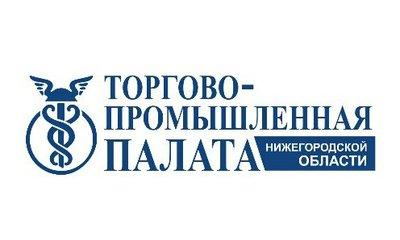 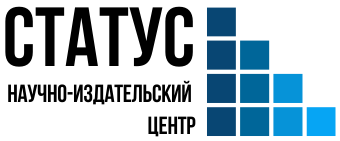 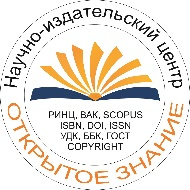 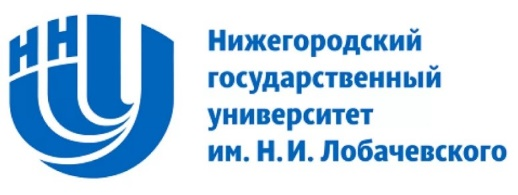 III МЕЖДУНАРОДНАЯ НАУЧНО-ПРАКТИЧЕСКАЯ КОНФЕРЕНЦИЯ УПРАВЛЕНИЕ ЧЕЛОВЕЧЕСКИМИ РЕСУРСАМИ В РАМКАХ РЕАЛИЗАЦИИ НАЦИОНАЛЬНЫХ ЦЕЛЕЙ И СТРАТЕГИЧЕСКИХ ЗАДАЧ РАЗВИТИЯНижний Новгород, 28.01.2022Сайт конференции: http://hrm-conf.ruФормат: очное (с применением видео-конференц-связи), прямая трансляция Организаторы: Институт экономики и предпринимательства Национального исследовательского Нижегородского государственного университета им. Н.И. Лобачевского, Общественный Комитет по трудовым ресурсам Торгово-промышленной палаты Нижегородской области, Научно-издательский центр «Открытое знание», Научно-издательский центр «Статус».Место проведения: Торгово-промышленная палата Нижегородской области, г. Нижний Новгород, ул. Нестерова, 31. (Малый зал с 10.00 до 18.00)Цель конференции: обсудить теоретические и практические проблемы управления человеческими ресурсами, обеспечивающего реализацию национальных целей и стратегических задач социально-экономического развития.Участники конференции: учёные, научные сотрудники, профессорско-преподавательский состав высших учебных заведений, представители государственных и муниципальных органов власти, директора по персоналу, руководители по развитию малого и среднего бизнеса, специалисты предприятий и организацийНАПРАВЛЕНИЯ РАБОТЫ КОНФЕРЕНЦИИ:Инновационно-интеграционные процессы управления человеческими ресурсами в рамках реализации национальных целей и стратегических задач развитияЭкономическая стабильность и устойчивый рост качества жизни населения в условиях трансформации процессов управления человеческими ресурсами в международной и российской практике Современные механизмы и технологии управления человеческим капиталом в условиях реализации национальных целей и цифровизации общества  Проблемные вопросы реализации человеческого потенциала как национального общественного богатства, источника инновационного развития и экономической безопасностиВлияние национальных культур на управление человеческим капиталом в процессе инновационного развитияПО ИТОГАМ КОНФЕРЕНЦИИИздание сборника статей с индексацией в наукометрических базах Web of Science и ScopusСтатьи в журнале «Экономика и общество» (e-library)ПРОГРАММНЫЙ КОМИТЕТВ состав программного комитета конференции входят ученые из стран ближнего и дальнего зарубежья, в том числе России, Германии, Беларуси, Польши, Дании, Таджикистана, Китая, Узбекистана, Казахстана, Украины, и др.ПОРЯДОК УЧАСТИЯ В ПУБЛИКАЦИИУчастие в конференции – бесплатное. Оплата редакционно-издательских услуг за публикацию в сборнике трудов конференции (e-library)-950 руб. Оплата редакционно-издательских услуг за публикацию в сборнике трудов конференции (Web of Science и Scopus) – 30 000 руб (включая стоимость перевода). Заключается договор с представителем коллектива авторов. САЙТ КОНФЕРЕНЦИИЖДЕМ ВАШИХ НАУЧНЫХ ОТКРЫТИЙ!Сайт конференции: http://hrm-conf.ruТелефон для связи: +7 910 396 67 96